Srednja medicinska škola 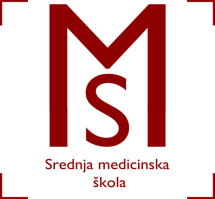 Slavonski BrodV. Jagića 3ARASPORED  VJEŽBI U KABINETIMA I ZDRAVSTVENIM USTANOVAMA ZA                                                        2.B  RAZRED FIZIOTERAPEUTSKI TEHNIČAR/TEHNIČARKAŠkolska godina 2016./2017.Srednja medicinska škola Slavonski BrodV. Jagića 3ARASPORED  VJEŽBI U KABINETIMA I ZDRAVSTVENIM USTANOVAMA ZA                                                        2.B  RAZRED FIZIOTERAPEUTSKI TEHNIČAR/TEHNIČARKAŠkolska godina 2016./2017.NASTAVNI TJEDANPREDMETGRUPARADILIŠTERADNO VRIJEME9.Osnove kineziologije3.Školski kabinetPon. 10.40-11.259.Osnove kineziologije1.Školski kabinetPon. 11.30-12.159.Osnove kineziologije2.Školski kabinetPon. 12.20-13.059.Masaža1.Školski kabinetPon. 8.00-9.359.Masaža2.Školski kabinetPon. 9.50-11.259.Masaža3.Školski kabinetPon. 11.30-12.159.Fizikalna terapija3.ORBFMIRPon. 8.00-10.3510.Osnove kineziologije1.Školski kabinetPon. 10.40-11.2510.Osnove kineziologije2.Školski kabinetPon. 11.30-12.1510.Osnove kineziologije3.Školski kabinetPon. 12.20-13.0510.Masaža3.Školski kabinetPon. 8.00-9.3510.Masaža1.Školski kabinetPon. 9.50-11.2510.Masaža2.Školski kabinetPon. 11.30-12.1510.Fizikalna terapija1.ORBFMIRPon. 8.00-10.3511.Osnove kineziologije2.Školski kabinetPon. 10.40-11.2511.Osnove kineziologije3.Školski kabinetPon. 11.30-12.1511.Osnove kineziologije1.Školski kabinetPon. 12.20-13.0511.Masaža1.Školski kabinetPon. 8.00-9.3511.Masaža2.Školski kabinetPon. 9.50-11.2511.Masaža3.Školski kabinetPon. 11.30-12.1511.Fizikalna terapija2.ORBFMIRPon. 8.00-10.3512.Osnove kineziologije3.Školski kabinetPon. 10.40-11.2512.Osnove kineziologije1.Školski kabinetPon. 11.30-12.1512.Osnove kineziologije2.Školski kabinetPon. 12.20-13.0512.Masaža2.Školski kabinetPon. 8.00-9.3512.Masaža3.Školski kabinetPon. 9.50-11.2512.Masaža1.Školski kabinetPon. 11.30-12.1512.Fizikalna terapija3.ORBFMIRPon. 8.00-10.35NASTAVNI TJEDANPREDMETGRUPARADILIŠTERADNO VRIJEME13.Osnove kineziologije1.Školski kabinetPon. 10.40-11.2513.Osnove kineziologije2.Školski kabinetPon. 11.30-12.1513.Osnove kineziologije3.Školski kabinetPon. 12.20-13.0513.Masaža3.Školski kabinetPon. 8.00-9.3513.Masaža1.Školski kabinetPon. 9.50-11.2513.Masaža2.Školski kabinetPon. 11.30-12.1513.Fizikalna terapija1.ORBFMIRPon. 8.00-10.3514.Osnove kineziologije2.Školski kabinetPon. 10.40-11.2514.Osnove kineziologije3.Školski kabinetPon. 11.30-12.1514.Osnove kineziologije1.Školski kabinetPon. 12.20-13.0514.Masaža1.Školski kabinetPon. 8.00-9.3514.Masaža2.Školski kabinetPon. 9.50-11.2514.Masaža3.Školski kabinetPon. 11.30-12.1514.Fizikalna terapija2.ORBFMIRPon. 8.00-10.3515.Osnove kineziologije3.Školski kabinetPon. 10.40-11.2515.Osnove kineziologije1.Školski kabinetPon. 11.30-12.1515.Osnove kineziologije2.Školski kabinetPon. 12.20-13.0515.Masaža2.Školski kabinetPon. 8.00-9.3515.Masaža3.Školski kabinetPon. 9.50-11.2515.Masaža1.Školski kabinetPon. 11.30-12.1515.Fizikalna terapija3.ORBFMIRPon. 8.00-10.3516.Osnove kineziologije1.Školski kabinetPon. 10.40-11.2516.Osnove kineziologije2.Školski kabinetPon. 11.30-12.1516.Osnove kineziologije3.Školski kabinetPon. 12.20-13.0516.Masaža3.Školski kabinetPon. 8.00-9.3516.Masaža1.Školski kabinetPon. 9.50-11.2516.Masaža2.Školski kabinetPon. 11.30-12.1516.Fizikalna terapija1.ORBFMIRPon. 8.00-10.35